          		Braidside Integrated Primary 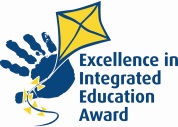 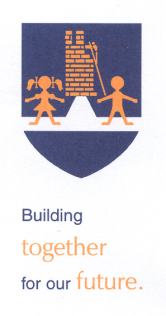           		and Nursery School             		 89 Frys Road, Ballymena Co. Antrim BT43 7EN		1989- 2019: 30 Years of Integration028 25647899		               		   	Principal: J McAuleywww.braidside.co.uk           							 		        09/11/2020IF A MEMBER OF THE SCHOOL COMMUNITY TESTS POSITIVE FOR COVID-19Dear Parent/Guardian,I wish to inform you that a member of our school community has tested positive for Covid-19. I have sought the most up-to-date advice from the Public Health Agency (PHA) and have been advised that specific class bubbles and identified close contacts should now self-isolate for 14 days. We have also been in touch with the Education Authority and EA Cleaning Service who will now assist with an enhanced clean of the affected areas. The pupils and staff that are affected have been notified and will be advised separately by the PHA. For the remainder of the school, operating hours remain as normal.I do appreciate the concerns of parents, pupils and the wider school community and wish to reassure you that every precaution has been taken.Ensuring the safety of pupils and staff is my absolute priority and I will continue to monitor this situation carefully and keep you informed.Parents with any questions or concerns are welcome to contact Ms McAuley at the school (telephone number 25647899).Kind regards,J McAuley 